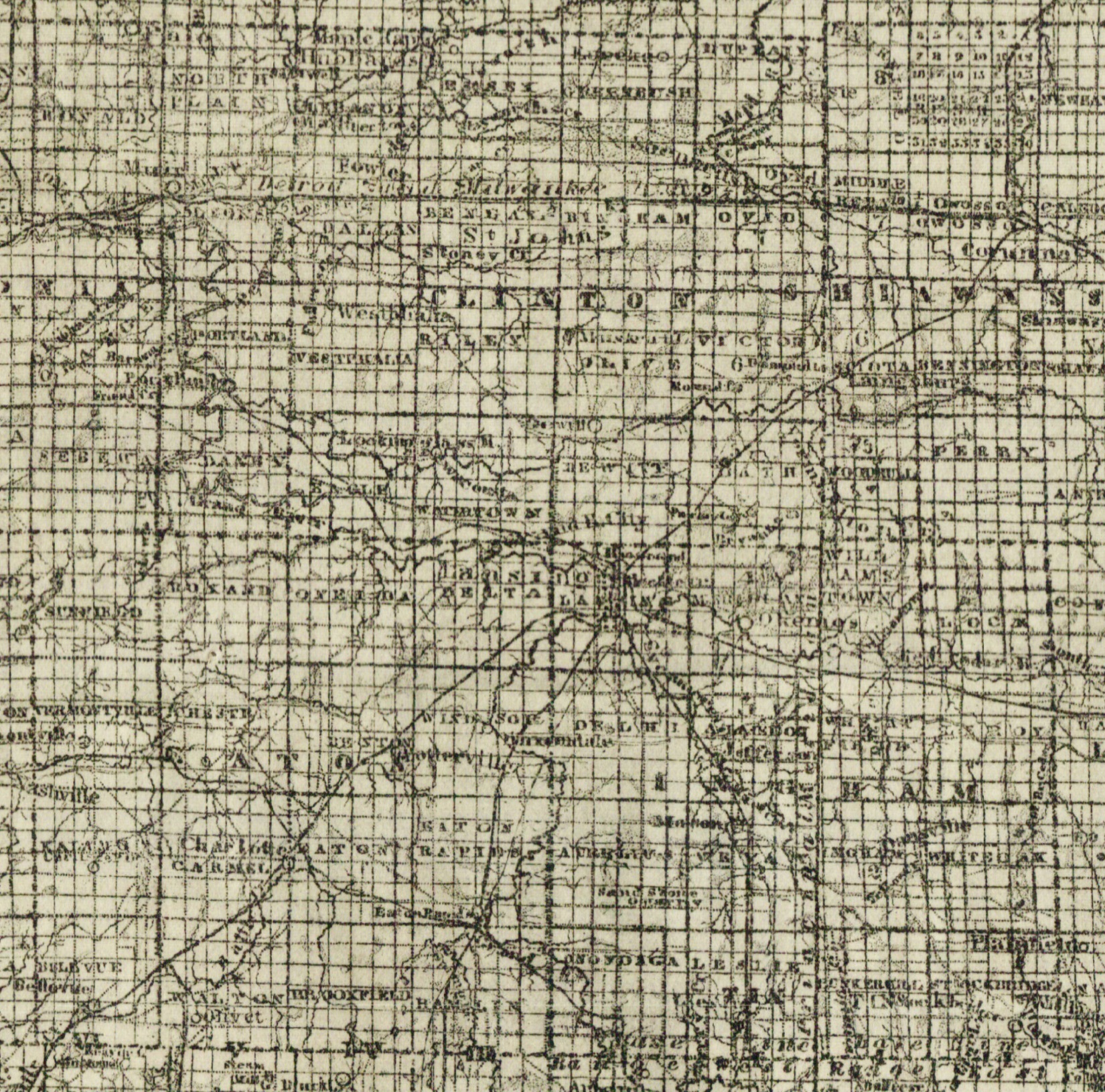 1873b-Lansing-crop